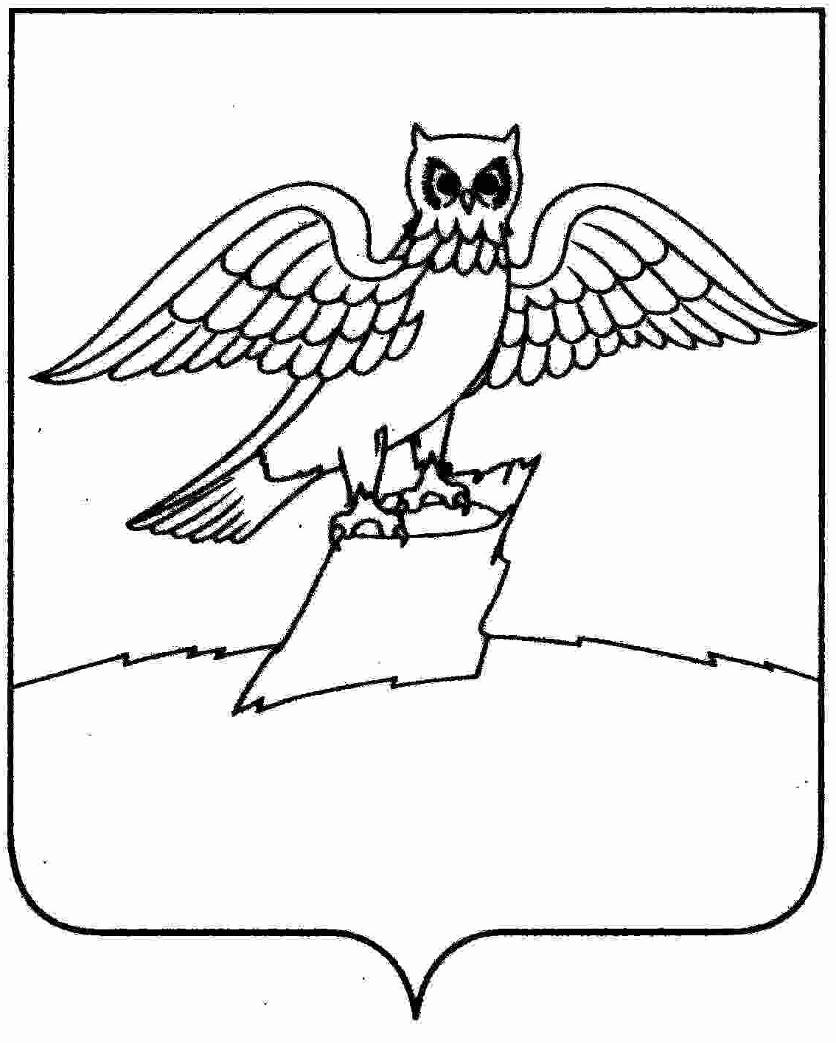 АДМИНИСТРАЦИЯ ГОРОДА КИРЖАЧКИРЖАЧСКОГО РАЙОНАП О С Т А Н О В Л Е Н И Е28.05.2019                                                                                                      №513      В соответствии со ст. 15 Жилищного кодекса Российской Федерации и постановлением Правительства Российской Федерации от 28.01.2006 №47               «Об утверждении положения о признании помещения жилым помещением, жилого помещения непригодным  для проживания, многоквартирного дома аварийным и подлежащим сносу или реконструкции, садового дома жилым домом и жилого дома садовым домом», заключением межведомственной комиссии администрации города Киржач П О С Т А Н О В Л Я Ю:	1. Признать аварийным и подлежащим сносу многоквартирный дом, расположенный по адресу:  Владимирская область, г. Киржач, мкр. Красный Октябрь,  ул. Пушкина, д. 6.     Срок отселения жильцов – декабрь 2026 года.    2. ООО «Управляющая компания «Наш дом», выполняющая работы по техническому содержанию и ремонту жилых помещений, должна обеспечивать безопасные и санитарные условия проживания в период до отселения жильцов.	3. Контроль за исполнением настоящего постановления оставляю за собой.  4. Настоящее постановление вступает в силу после  официального опубликования (обнародования). Глава администрации                                                                  Н.В.Скороспелова  О признании многоквартирного дома аварийным и подлежащим сносу